#фондпрезидентскихгрантов
#солнечныйлучГлавная проблема ребёнка с ограниченными возможностями заключается в нарушении его связи с миром, в ограниченной мобильности, бедности контактов со сверстниками и взрослыми, в ограниченном общении с природой, недоступности ряда культурных ценностей, а иногда и элементарного образования.
Решение проблемы образования детей с ограниченными возможностями здоровья является в наши дни актуальным в силу объективных сложностей социального функционирования и вхождения ребёнка в общество. Многочисленные трудности могут иметь как биологическую, психическую, социальную природу, так и комплексный характер, проявляться в разной степени выраженности.
Социализация– развитие и самоизменение человека в процессе усвоения и воспроизводства культуры, что происходит вовзаимодействии человека со стихийными, относительно направляемыми и целенаправленно создаваемыми условиями жизни на всех возрастных этапах. В процессе социализации индивид становится личностью и приобретает знания, умения и навыки, необходимые для жизни среди людей.
Основная проблема социализации - это отклонения от нормального становления личности детей с ограниченными возможностями здоровья. Это проявляется в эмоционально-волевой сфере, нарушении социального взаимодействия, неуверенности в себе, снижении самоорганизованности и целеустремленности, что приводит к значительному ослаблению «силы личности».
Социализация детей с ограниченными возможностями здоровья заключается в интеграции таких детей в общество, чтобы они могли приобрести и усвоить определённые ценности и общепринятые нормы поведения необходимые для жизни в обществе.
Одним из условий успешной социализации детей с ограниченными возможностями здоровья является подготовка их к самостоятельной жизни, поддержка и оказание им помощи при вступлении во «взрослую жизнь», для чего, прежде всего необходимо создать педагогические условия в семье и образовательных организациях для социальной адаптации детей.
С целью социально-культурной адаптации детей, имеющих выявленные нарушения в развитии, управлением социальной защиты населения администрации Шебекинского городского округа продолжена реализация социально значимого проекта «Создание школы для детей с ограниченными возможностями здоровья «Солнечный луч».
В рамках реализации проекта во втором квартале 2024 года организована полноценная работа школы для детей с ОВЗ «Солнечный луч». Специальная сенсорная комната «Ладошки» оборудована для проведения занятий с логопедом и психологом. В игровой форме дети получают важные жизненные навыки. В комнате социально-бытовой адаптации «Домовенок» ребята учатся не только безопасности в быту, но и принимать гостей, вести беседу. Активные игры помогают деткам научиться работать в команде, ценить дружбу и помогать друг другу.
Различные мастер классы помогают развить творческий потенциал детей с ОВЗ, раскрыть их таланты. Приятным дополнением всегда бывает сладкий стол, небольшие сувениры за участие в мероприятиях.
Культурно-развлекательные, познавательные или спортивные мероприятия проводится не только для особенных детей, но и для их родителей, которые с удовольствием и наблюдают, и принимают участие.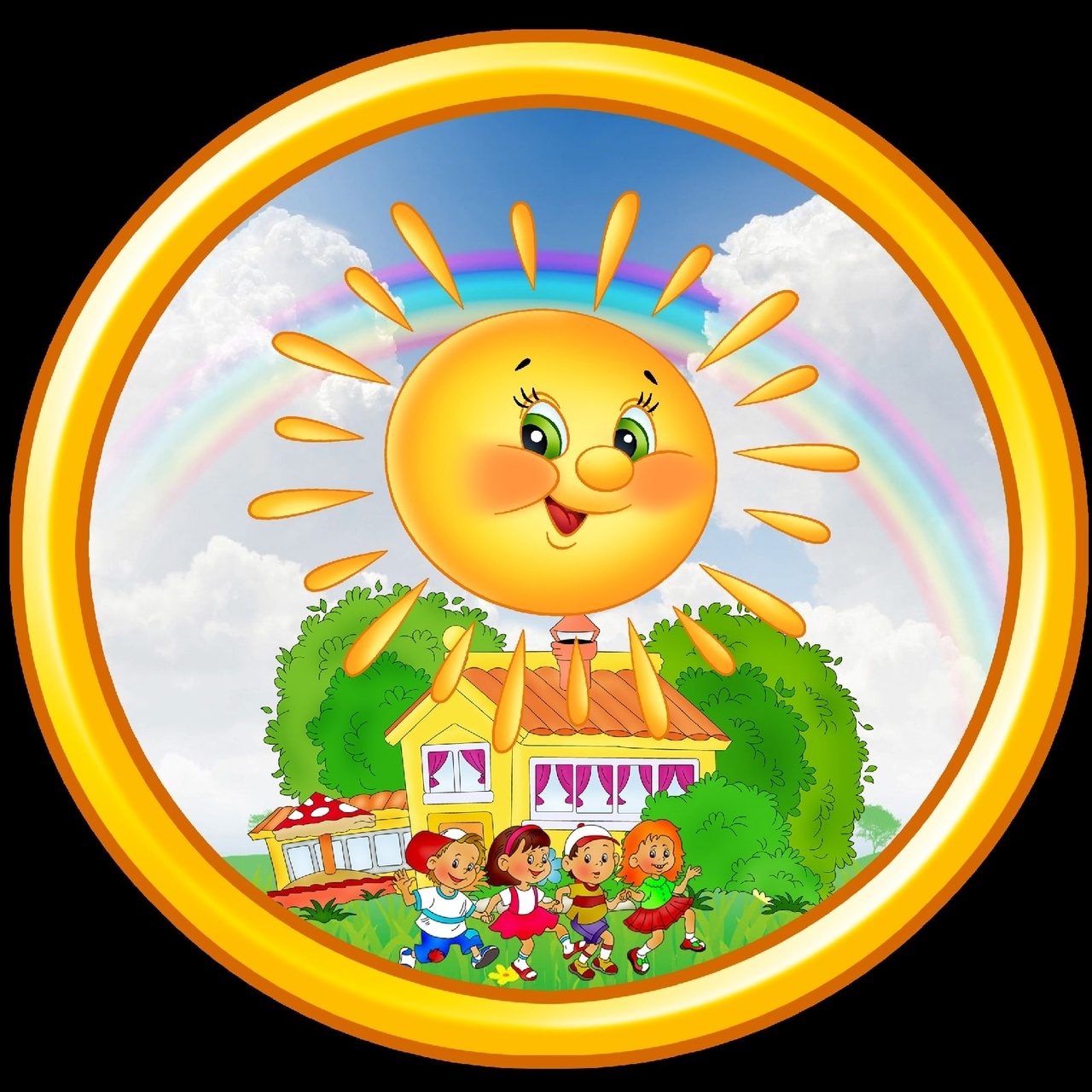 